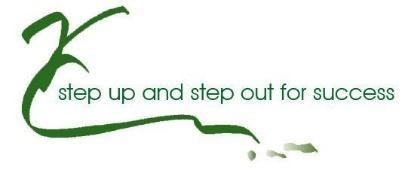 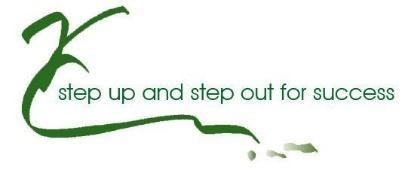 To outline the processes that Riddells Creek Primary School will follow to recruit, screen, supervise and manage volunteers to provide a child safe environment, and to explain the legal rights of volunteers.SCOPEThis policy applies to the recruitment, screening, supervision and management of all people who volunteer at our school.DEFINITIONSChild-related work: work that usually involves direct contact (including in person, over the phone, written and online communication) with a child that is a central part of that person’s duties. It does not include work that involves occasional contact with children that is incidental to the work.Closely related family member: parent, carer, parent/carer’s spouse or domestic partner, stepparent, parent/carer’s mother or father in-law, grandparent, uncle or aunt, brother or sister, including step or half siblings.Volunteer worker: A volunteer school worker is a person who voluntarily engages in school work or approved community work without payment or reward.School work: School work means:Carrying out the functions of a school councilAny activity carried out for the welfare of a school, by the school council, any parents’ club or association or any other body organised to promote the welfare of the schoolAny activity carried out for the welfare of the school at the request of the principal or school councilProviding assistance in the work of any school or kindergartenAttending meetings in relation to government schools convened by any organisation which receives government financial supportThis is a broad definition and means that volunteers who participate in school community activities, such as fundraising and assisting with excursions, are legally protected (ie indemnified) from action by others in the event of an injury or accident whilst they are performing volunteer school work in good faith.POLICYRiddells Creek Primary School is committed to implementing and following practices which protect the safety and wellbeing of children and our staff and volunteers. Riddells Creek Primary School recognises the valuable contribution that volunteers provide to our school community and the work that we do.The procedures set out below are designed to ensure that Riddells Creek Primary School’s volunteers are suitable to work with children and are well-placed to make a positive contribution to our school community.Becoming a volunteerMembers of our school community who would like to volunteer are encouraged to see the classroom teacher or the Assistant Principal.COVID-19 vaccination informationOur school follows Department of Education and Training policy with respect to the requirements relating to attendance on school sites and COVID-19 vaccinations.For further information, refer to:● COVID-19 Vaccinations – Visitors and Volunteers on School SitesSuitability checks including Working with Children ChecksWorking with studentsRiddells Creek Primary School values the many volunteers that assist in our classrooms/with sports events/camps/excursions/school concerts/other events and programs. To ensure that we are meeting our legal obligations under the Working With Children Act 2005 (Vic) and the Child Safe Standards, Riddells Creek Primary School is required to undertake suitability checks which may include a Working With Children Check, proof of identity, work history involving children and/or reference checks.Considering our legal obligations, and our commitment to ensuring that Riddells Creek Primary School is a child safe environment, we will require volunteers to obtain a WWC Check and produce their valid card to the office for verification in the following circumstances:Volunteers who are not parent/family members of any student at the school are required to have a WWC Check if they are engaged in child-related work regardless of whether they are being supervised.Parent/family volunteers who are assisting with any classroom or school activities involving direct contact with children in circumstances where the volunteer’s child is not participating, or does not ordinarily participate in, the activity.Parent/family volunteers who assist with excursions (including swimming), camps and similar events, regardless of whether their own child is participating or not.Parent/family volunteers who regularly assist in school activities, regardless of whether their own child is participating or notParent/community School Council members sitting on School Council with student School Council members, regardless of whether their own child is a student member or notIn addition, depending on the nature of the volunteer work, our school may ask the volunteer to provide other suitability checks at its discretion (for example, references, work history involving children and/or qualifications). Proof of identity may also be required in some circumstances.Non child-related workOn some occasions, parents and other members of the school community may volunteer to do work that is not child-related. For example, parents and friends committee, school council, participating in sub-committees of school council and/or, other fundraising groups that meet in the evenings during which children will not be, or would not reasonably be expected to be, present.At Riddells Creek Primary School, volunteers for this type of work will still be required to provide a valid WWC Check/proof of ID/references/work history].Management and supervisionVolunteer workers will be expected to comply with any reasonable direction of the principal (or their nominee). This will include the requirement to follow our school’s policies, including, but not limited to our [Child Safety Policy / Statement of Commitment to Child Safety], our Child Safety Code of Conduct and our Statement of Values and School Philosophy.Volunteer workers will also be expected to act consistently with Department of Education and Training policies, to the extent that they apply to volunteer workers, including the Department’s policies relating to Equal Opportunity and Anti-Discrimination, Sexual Harassment and WorkplaceBullying.The Principal has the discretion to make a decision about the ongoing suitability of a volunteer worker and may determine at any time whether or not a person is suitable to volunteer at Riddells Creek Primary School.Riddells Creek Primary School will provide any appropriate induction and/or training for all volunteer workers. The principal (or their nominee) will determine what induction and/or training is necessary depending on what type of work the volunteer will be engaged in.All volunteers will be provided induction in relation to Riddells Creek Primary School’s child safety practices, including reporting obligations and procedures. Our school has a Child Safety Reporting Obligations Policy which all staff and volunteers should be aware of.The Principal (or their nominee) will determine what supervision, if any, of volunteers is required for the type of work being performed.CompensationPersonal injuryVolunteer	workers	are	covered	by	the	Department	of	Education	and	Training’s	WorkersCompensation Policy if they suffer personal injury in the course of engaging in school work.Property damageIf a volunteer worker suffers damage to their property in the course of carrying out school work, the Minister (or delegate) may authorise such compensation as they consider reasonable in the circumstances. Claims of this nature should be directed to the principal who will direct them to the Department’s Legal Division.Public liability insuranceThe Department of Education and Training’s public liability insurance policy applies when a volunteer worker engaged in school work is legally liable for:a claim for bodily injury to a third partydamage to or the destruction of a third party’s property.RELATED POLICIES AND RESOURCESStatement of ValuesVisitors PolicyStatement of Commitment to Child Safety/Child Safe PolicyChild Safety Code of ConductREVIEW CYCLESchool Council Approved on:Signed by School Council President:Scheduled for review:October 2022Kristin BartonOctober 2025